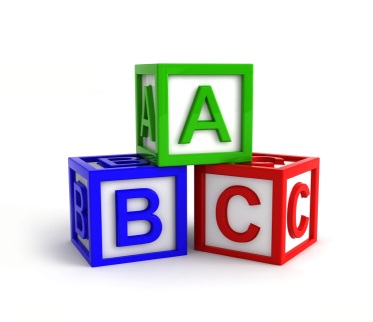 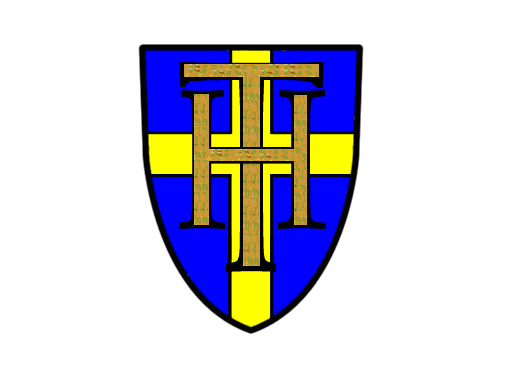 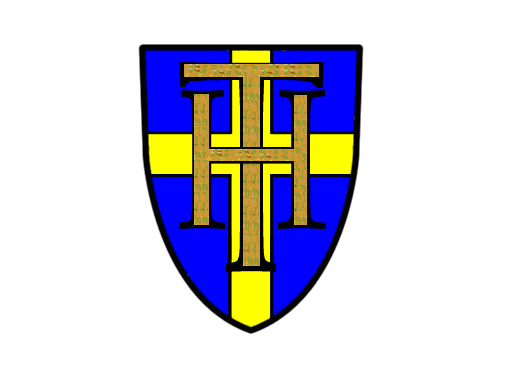 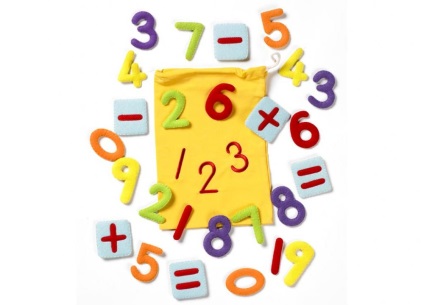 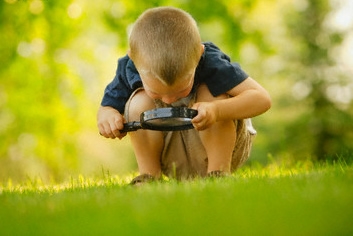 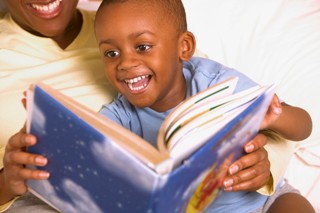 ScienceThroughout the first half term, our science topic is ‘Our bodies’. The children will be exploring the five senses and learning about how to keep our bodies fit and healthy, including healthy eating, exercise, brushing our teeth and ensuring we are getting enough sleep. TopicWe will develop the children’s ability to think about past events and use technical historical vocabulary. We will be finding out about our family tree and history. In RE we will be learning about the Creation and how we should respect our natural environment. In art and design, we are creating portraits of ourselves and our friends and family using a range of different materials and techniques. In our computing lessons, we are learning to use the computer independently and access different programmes to support our learning.  In our music lessons, the children will learn how to use their voices expressively through singing and performing.  The children will have two PE lessons per week on Tuesday and Friday. Please ensure your child’s PE kit is in school every day. HomeworkHomework expectations for year one will consist of:Daily reading – Please read with your child daily and sign their reading records. Weekly Phonics spellings – These will be sent home on Tuesday and the children will be tested on the following Monday. Spellings will consolidate the learning which has taken place during phonic lessons that week.Maths – Each child will be expected to use Mathletics for at least 3 x 10 minute sessions per week. Your child’s Mathletics log on can be found at the front of their reading record. Half termly project – For the first half term we would like the children to create a ‘family box.’ The family box can contain items such as photographs, memorabilia, drawn pictures, written information about family members etc. The children will then present their box to the rest of the class and use it during a special ‘show and tell’ session where they can talk about their family. The box can be any size and will be returned home as we break up for half term.  Due no later than 21st October, 2019.We hope this year brings great academic performances as well as fun learning through play. The Year 1 team- Miss Casey, Mrs Maskall, Mrs Vincelli and Mrs Hart.